St. Andrews United Church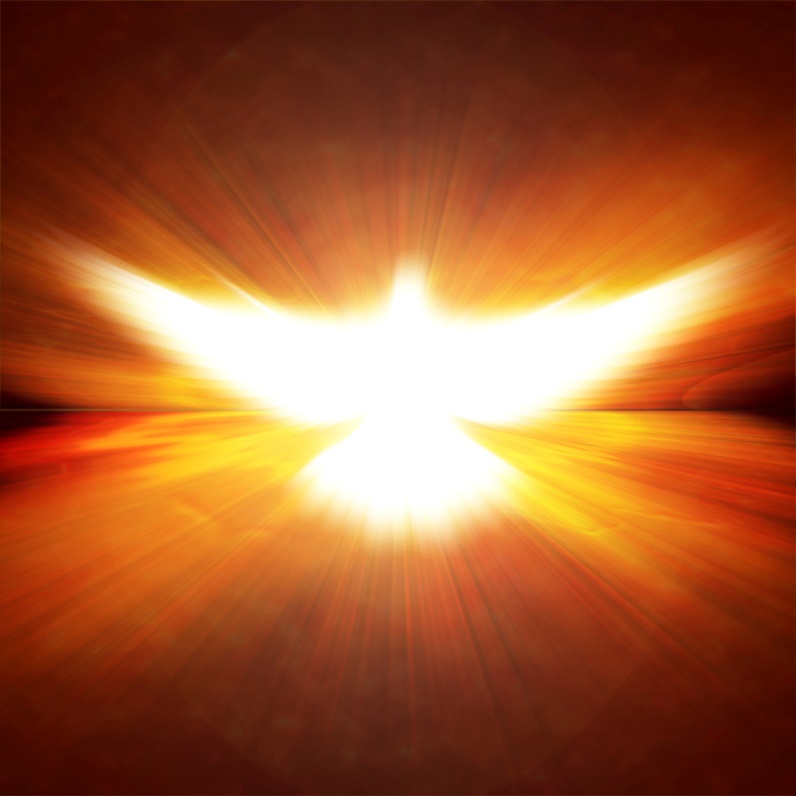 60 West Avenue, St. Thomas 519- 631-4558   e-mail: standrewsucgra@rogers.comWebsite: www.standrewsunitedchurch.comMinisters: The people of St. Andrew’sPastor: Rev. Cheryl Bolton and Rev. Matthew PennyMinistry of Music: Brian and Lynn Sloan/ Merna Edison/Thomas BeeMay 19th 2024 – Pentecost Sunday.WE GATHER Welcome & AnnouncementsAcknowledging Our KinshipCandle Lighting  Call To Worship One: We worship God who came among us. Christ is risen! All: He is risen indeed! One: Christ has sent us the Spirit of truth to dwell with us always. All: We receive the Holy Spirit. One: We have an advocate who intercedes on behalf of all the saints. All: We receive the Holy Spirit. One: The Spirit comes upon the mighty and the lowly the same. All: We receive the Holy Spirit. One: The Spirit helps us in our weakness and translates our groanings when our words fail. All: We receive the Holy Spirit. One: The Spirit breathes life into the dry bones of our faith. All: Alleluia! We receive the Holy Spirit.Gathering Hymn – VU512 - Lord, you Give the Great Commission.Prayer of Confession One: God, there are times when we are overcome by distractions, consumerism, selfishness, and arrogance.All: There are times when we insist that we don’t need you, but what do we know? One: Unanimated and scattered, we wait for you to extend your hand to us. All: We move and speak, but we are like dry bones in your presence. One: When hope has dried up, and we find ourselves cut off from you. All: We ask: Can these bones live? Will you restore life to your creation?Words of Assurance Hymn – VU 196 - Wind who Makes all Winds blow.WE LISTEN FOR GOD’S WORDReflections on the word.Scripture Reading - Acts 2:1-21   The day the Spirit was ‘seen’ with the disciples. Meditation Hymn – VU582 - There’s a Spirit in the Air.RESPOND TO GOD’S WORDInvitation to Offering Offering Hymn - Grant Us, God, the Grace of Giving - 540 VU	Grant us, God, the grace of giving,	with a spirit large and free,	that ourselves and all our living	we may offer faithfully.Offering Prayer Prayers of Thanksgiving and Concern The Lord’s PrayerClosing Hymn – VU321 - Maker, in Whom we Live. Commission and Benediction AnnouncementsUpcoming UCW events at St. Andrew's United ChurchMark your calendar for the upcoming UCW events:Tuesday June 11 - UCW end of year luncheon - more details to follow on time and place - please let JoAnn Day know if you are going to attend 519-631-1561Wednesday August 7 - Salad days luncheon in support of Growing YouthSaturday November 16 - Craft Sale - rent your table or just come on out More details to will follow as we get closer to these dates.UpcomingMay 22-Art Guild-7pmMay 24-Hall booked for recitalUCW luncheon June 11 at the St.Thomas Roadhouse. Please confirm your attendance with JoAnn Day 519-631-1561.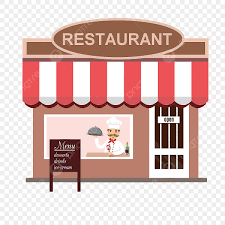 